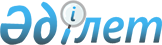 О внесении изменений и дополнений в совместный приказ исполняющего обязанности Министра иностранных дел Республики Казахстан от 24 ноября 2016 года № 11-1-2/555 и Министра внутренних дел Республики Казахстан от 28 ноября 2016 года № 1100 "Об утверждении Правил оформления приглашений, согласования приглашений на въезд иностранцев и лиц без гражданства в Республику Казахстан, выдачи, аннулирования, восстановления виз Республики Казахстан, а также продления и сокращения сроков их действия"Совместный приказ Министра иностранных дел Республики Казахстан от 31 января 2019 года № 11-1-4/38 и Министра внутренних дел Республики Казахстан от 1 февраля 2019 года № 85. Зарегистрирован в Министерстве юстиции Республики Казахстан 8 февраля 2019 года № 18278
      ПРИКАЗЫВАЕМ:
      1. Внести в совместный приказ исполняющего обязанности Министра иностранных дел Республики Казахстан от 24 ноября 2016 года № 11-1-2/555 и Министра внутренних дел Республики Казахстан от 28 ноября 2016 года  № 1100 "Об утверждении Правил оформления приглашений, согласования приглашений на въезд иностранцев и лиц без гражданства в Республику Казахстан, выдачи, аннулирования, восстановления виз Республики Казахстан, а также продления и сокращения сроков их действия" (зарегистрирован  в Реестре государственной регистрации нормативных правовых актов  за № 14531, опубликован 24 декабря 2016 года № 248 (28374) в газете "Казахстанская правда") следующие изменения и дополнения:
       в Правилах оформления приглашений, согласования приглашений на въезд иностранцев и лиц без гражданства в Республику Казахстан, выдачи, аннулирования, восстановления виз Республики Казахстан, а также продления и сокращения сроков их действия, утвержденных указанным приказом:
      в пункте 3:
      дополнить подпунктом 1-2) следующего содержания:
      "1-2) международный технологический парк "Астана Хаб" (далее – "Астана Хаб") – юридическое лицо, определенное постановлением Правительства Республики Казахстан №644 от 16 октября 2018 года "Об определении международного технологического парка "Астана Хаб", владеющее на праве собственности или иных законных основаниях единым материально-техническим комплексом, где создаются благоприятные условия для реализации индустриально-инновационной деятельности в области информационно-коммуникационных технологий;";
      подпункт 6-1) исключить;
      подпункт 11) изложить в следующей редакции:
      "11) подразделения Министерства внутренних дел Республики Казахстан (далее – МВД РК) – подразделения миграционной службы Министерства внутренних дел Республики Казахстан, Департаментов полиции областей, городов Астана, Алматы и Шымкент и на транспорте;";
      пункт 11 изложить в следующей редакции:
      "11. Приглашающая сторона для оформления приглашения представляет в МВД РК либо в некоммерческое акционерное общество Государственная корпорация "Правительство для граждан" (далее – Государственная корпорация) по месту своей регистрации:
      1) для оформления приглашения на въезд в Республику Казахстан по частным делам:
      документ, удостоверяющий личность;
      заполненную в двух экземплярах таблицу по форме согласно приложению 3 к настоящим Правилам;
      копию документа, подтверждающего уплату государственной пошлины.
      2) для оформления приглашения юридического лица либо индивидуального предпринимателя:
      заполненную в двух экземплярах таблицу по форме согласно приложению 3 к настоящим Правилам;
      копию документа, подтверждающего уплату государственной пошлины.
      3) юридические лица и индивидуальные предприниматели, впервые обращающиеся в текущем году за оформлением приглашения, представляют:
      документы, подтверждающие государственную регистрацию юридического лица или индивидуального предпринимателя;
      копию сертификата, подтверждающего регистрацию/аккредитацию юридического лица в соответствии с действующим правом МФЦА;
      оригинал и копию свидетельства о регистрации участника в "Астана Хаб";
      документ, подтверждающий полномочия представителя;
      приглашающая сторона, ходатайствующая о приглашении иностранных туристов – копию лицензии на туристскую операторскую деятельность, выданную местными исполнительными органами областей, городов республиканского значения, столицы, или выписку из Государственного реестра туристических агентов, в соответствии с Законом Республики Казахстан от 13 июня 2001 года "О туристской деятельности в Республике Казахстан";
      приглашающая сторона, ходатайствующая о приглашении получателя виз с целью получения образования – копию лицензии и (или) приложения к лицензии на занятие образовательной деятельностью, выданную уполномоченным органом Республики Казахстан в сфере образования, в соответствии с Законом Республики Казахстан от 27 июля 2007 года "Об образовании";
      приглашающая сторона, ходатайствующая о приглашении получателя виз для лечения, медицинского обследования или консультаций – копию лицензии на медицинскую деятельность, выданную уполномоченным органом Республики Казахстан в сфере здравоохранения, в соответствии с Кодексом Республики Казахстан от 18 сентября 2009 года "О здоровье народа и системе здравоохранения.
      При обращении услугополучателя в Государственную корпорацию сведения о документах, удостоверяющих личность, сведения о государственной регистрации юридического лица или индивидуального предпринимателя, документе, подтверждающем оплату услугополучателем в бюджет суммы государственной пошлины за выдачу уведомления (в случае оплаты через ПШЭП) и другие необходимые сведения, работник Государственной корпорации получает из соответствующих государственных информационных систем через шлюз "электронного правительства.";
      в пункте 12:
      подпункт 2) изложить в следующей редакции:
      "2) для оформления многократной визы деловой поездки – копия договора, контракта или письмо-подтверждение (ходатайство) акционерного общества "Национальная компания "KAZAKH INVEST" по участию в сотрудничестве в области индустриализации и инвестиций (за исключением этнических казахов, бывших соотечественников и граждан из списка экономически развитых, политически и миграционно стабильных государств, освобожденных от необходимости предъявления приглашения при оформлении виз (далее – список государств), согласно приложению 4 к настоящим Правилам);";
      подпункт 8) изложить в следующей редакции: 
      "8) для прохождения учебной практики или стажировки – ходатайство центральных исполнительных органов Республики Казахстан или "Астана Хаб" для прохождения обучения по программам "Астана Хаб";";
      подпункт 1) пункта 13 изложить в следующей редакции:
      "1) соответствие представленных документов запрашиваемой цели поездки, кратности, сроку действия и месту выдачи визы. Место выдачи визы, за исключением участников и органов МФЦА, работников участников "Астана Хаб" или работников "Астана Хаб", определяется в соответствии с консульским округом получателя визы, к которому относится страна гражданской принадлежности, или при наличии одного из следующих условий:
      разрешения на постоянное место жительства в стране пребывания;
      разрешения на длительное пребывание по деловым или инвесторским целям, осуществления трудовой деятельности, получения образования, прохождения лечения.
      МИД РК представляет в МВД РК список загранучреждений Республики Казахстан с указанием обслуживаемых ими консульских округов.
      Деятельность участников и органов МФЦА регулируется Конституционным законом Республики Казахстан от 7 декабря 2015 года "О Международном финансовом центре "Астана".
      Деятельность участников "Астана Хаб" регулируется статьей 13-1 Закона Республики Казахстан от 24 ноября 2015 года "Об информатизации".";
      пункт 19 дополнить подпунктом 4) следующего содержания:
      "4) не должен иметь отметок о продлении срока действия.";
      подпункт 2) пункта 22 изложить в следующей редакции:
      "2) на территории Республики Казахстан:
      МИД РК выдает следующие категории виз: "А1", "А2", "А3", "А4", "А5", "В1", "В2", "В3", "В5", "В7", "В10", "В11", "В12", "В13", "С3", "С8", "С9" и "С12";
      МВД РК выдает следующие категории виз: "А5", "В2" (для участников и органов МФЦА, "В3", "В7", "В8", "В14", "В15", "В16", "В17", "В18", "В19", "В20", "В21", "В22", "С1", "С3", "С4", "С9" (этническим казахам), "С11", и "С12"."; 
      пункт 23 изложить в следующей редакции:
      "23. МВД РК осуществляет выдачу, аннулирование, восстановление, продление или сокращение срока действия виз, кроме визы категории "С3", по месту временной регистрации иностранца, лица без гражданства или регистрации приглашающей стороны (для получателя визы категории "А5" по фактическому нахождению), либо по указанию МВД РК.
      Первичные визы категории "С3" выдаются МВД РК по месту регистрации приглашающей стороны. При осуществлении трудовой деятельности в другом регионе Республики Казахстан, МВД РК осуществляет аннулирование, восстановление, продление или сокращение срока действия визы "С3" по месту временной регистрации иностранца.
      Лицам, находящимся в Республике Казахстан из стран, с которыми имеются международные договоры о безвизовом порядке въезда, ратифицированные Республикой Казахстан, гражданам государств, предусмотренных в пункте 17 Правил въезда и пребывания иммигрантов в Республике Казахстан, а также их выезда из Республики Казахстан, утвержденных постановлением Правительства Республики Казахстан от 21 января 2012 года № 148, и обратившимся в органы внутренних дел для получения разрешения на постоянное проживание в Республике Казахстан, выдается виза категории "В8" на период, необходимый для рассмотрения ходатайства, но не более, чем на 90 календарных дней.
      Участникам и органам МФЦА, работникам участников "Астана Хаб" или работникам "Астана Хаб", МВД РК осуществляет выдачу, аннулирование, восстановление, продление или сокращение срока действия визы "С3", а также изменение визы "С3" членам семьи на визу "С3" для осуществления трудовой деятельности без учета ранее выданных первичных виз.
      Визы для выезда с территории Республики Казахстан выдаются по месту фактического нахождения получателя виз, за исключением виз категории "В14".
      Визы для получения образования выдаются по месту нахождения учебного заведения, в которое зачислен получатель визы.";
      в пункте 25:
      подпункт 1) изложить в следующей редакции:
      "1) указания МИД РК – "А1", "А3", "В1" и "В3" (по письменному указанию глав загранучреждений РК выдаются однократные визы категории "В3");";
      подпункт 3) изложить в следующей редакции:
      "3) ходатайства (в зависимости от категории виз при наличии документов, предусмотренных в форме 1):
      гражданам стран, указанных в списке государств (однократная виза) – "А3", "В1", "В3", "В10" и "В12";
      бывшим соотечественникам (имеющие документы, подтверждающие связь с Республикой Казахстан, в том числе соответствующую отметку в графе о месте рождения в Казахской Советской Социалистической Республике или в Республике Казахстан в национальном паспорте, свидетельстве о рождении или о заключении брака Казахской Советской Социалистической Республики или Республики Казахстан, а также справку о выходе из гражданства Республики Казахстан или утрате гражданства Республики Казахстан) – "В10" (однократная виза);
      иностранцам или лицам без гражданства – "В4", "В5", "В8", "В10" (на похороны или в случаях болезни родных/близких, членам семьи или родителям граждан РК, а также их законным представителям, членам семьи этнических казахов – однократная виза), "В13", "С1", "С2", "С4" (однократная виза до 90 суток) и "С10".";
      подпункт 2) пункта 34 изложить в следующей редакции:
      "2) МВД РК:
      на категорию "А5" – с категорий "В3", "В10", "С3", "С4", "С5", "С10"; 
      на категорию "В2" (для участников и органов МФЦА) – с категорий "В3", "В7" и "С3"; 
      на категорию "В7" – с категории "С9";
      на категорию "В8" – с категории "С3";
      на категорию "С1" – только для этнических казахов независимо от категории ранее выданной визы;
      на категорию "С3" – с категорий "В2", "В3", "В7" (для иностранцев и лиц без гражданства, проходящих обучение по программам "Астана Хаб"), "С2", "С3" (на основании ходатайства при смене приглашающей стороны в лице работодателя и наличии разрешения трудовому иммигранту, если такое разрешение требуется в соответствии с законодательством Республики Казахстан), "С9", "С10";
      на категорию "С4" – с категорий "В10", "С2", "С9" и "С10";
      на категорию "С9" – только для этнических казахов независимо от категории ранее выданной визы, а также прибывших по безвизовому режиму;
      на категорию "С12" – со всех категорий виз, а также прибывших по безвизовому режиму.";
      пункт 39 изложить в следующей редакции:
      "39. Сроки оформления виз не превышают 5 рабочих дней, кроме визы категории "C1", которая оформляется 60 календарных дней.";
      в пункте 49:
      подпункт 3) изложить в следующей редакции:
      "3) "В7" – на основании ходатайства приглашающей стороны, которая ранее оформила приглашение, а также центральных исполнительных органов Республики Казахстан или "Астана Хаб". Продление действия визы осуществляется на срок до 90 суток;";
      дополнить подпунктом 5-1) следующего содержания:
      "5-1) "С-1" - на основании ходатайства заявителя на срок не более 1 года;";
      подпункт 7) изложить в следующей редакции:
      "7) "С3" – на основании ходатайства приглашающей стороны, которая ранее оформила приглашение для получения первичной визы, и наличии разрешения трудовому иммигранту, если такое разрешение требуется в соответствии с законодательством Республики Казахстан. 
      При осуществлении трудовой деятельности в другом регионе Республики Казахстан, приглашающей стороной предъявляется приказ об откомандировании трудового иммигранта (либо договор или контракт).
      Продление действия визы категории "С3" осуществляется на срок действия разрешения, но не более 3 лет (участникам и органам МФЦА, работникам участников "Астана Хаб" или работникам "Астана Хаб" – не более 5 лет);";
      в приложении 1 к указанным Правилам:
      строку 8 изложить в следующей редакции:
      "
      строку 12 изложить в следующей редакции:
      "
      строку 13 изложить в следующей редакции:
       "
      строку 29 изложить в следующей редакции:
      "
      ";
      приложение 3-1 к указанным Правилам исключить;
      2. Департаменту консульской службы Министерства иностранных дел Республики Казахстан обеспечить:
      1) в установленном законодательством порядке государственную регистрацию настоящего приказа в Министерстве юстиции Республики Казахстан;
      2) размещение на официальном интернет-ресурсе Министерства иностранных дел Республики Казахстан;
      3) в течение десяти календарных дней со дня государственной регистрации настоящего приказа направление его в Республиканское государственное предприятие на праве хозяйственного ведения "Республиканский центр правовой информации Министерства юстиции Республики Казахстан" для официального опубликования и включения в Эталонный контрольный банк нормативных правовых актов Республики Казахстан;
      4) в течение десяти рабочих дней после государственной регистрации настоящего приказа в Министерстве юстиции Республики Казахстан представление в Управление юридической экспертизы Министерства иностранных дел Республики Казахстан сведений об исполнении мероприятий, предусмотренных подпунктами 1), 2) и 3) настоящего пункта.
      3. Контроль за исполнением настоящего совместного приказа возложить на Первого заместителя министра иностранных дел Республики Казахстан и курирующего заместителя министра внутренних дел Республики Казахстан.
      4. Настоящий приказ вводится в действие по истечении десяти календарных дней после дня его первого официального опубликования.
					© 2012. РГП на ПХВ «Институт законодательства и правовой информации Республики Казахстан» Министерства юстиции Республики Казахстан
				
8.
В3
1) лица, прибывающие для проведения переговоров, заключения контрактов;
однократная
до 90 суток
до 30 суток
Виза выдается загранучреждениями РК и МИД РК на основании одного из следующих документов:

указание МИД РК; 

вербальная нота; 

приглашение;

ходатайство граждан стран, указанных в списке государств;

письменное указание главы загранучреждения РК.

МВД РК виза выдается на основании ходатайства приглашающей стороны.
8.
В3
2)лица, прибывающие для проведения переговоров, заключения контрактов в рамках сотрудничества в области индустриализации и инвестиций;

3) учредители или члены совета директоров.
многократная
до 1 года
не более 30 суток при каждом въезде
Виза выдается загранучреждениями РК и МИД РК на основании одного из следующих документов:

указание МИД РК; 

вербальная нота; 

приглашение;

ходатайство граждан стран, указанных в списке государств;

письменное указание главы загранучреждения РК.

МВД РК виза выдается на основании ходатайства приглашающей стороны.";
12.
В7
лица, направляющиеся в Республику Казахстан для прохождения учебной практики или стажировки, в том числе для прохождения обучения по программам "Астана Хаб", а также члены их семей.
однократная
до 90 суток
на весь период действия визы
Виза выдается загранучреждениями и МИД РК на основании приглашения.

Виза выдается МВД РК на основании ходатайства "Астана Хаб".
12.
В7
лица, направляющиеся в Республику Казахстан для прохождения учебной практики или стажировки, в том числе для прохождения обучения по программам "Астана Хаб", а также члены их семей.
многократная
до 180 суток
на весь период действия визы
Виза выдается загранучреждениями и МИД РК на основании приглашения.

Виза выдается МВД РК на основании ходатайства "Астана Хаб".";
13.
В8
1) лица, направляющиеся в Республику Казахстан для получения разрешения на постоянное проживание в Республике Казахстан;

2) лица, находящиеся в Республике Казахстан из стран, с которыми имеются международные договоры о безвизовом порядке въезда, ратифицированные Республикой Казахстан, а также граждане государств, предусмотренных в пункте 17 Правил въезда и пребывания иммигрантов в Республике Казахстан, а также их выезда из Республики Казахстан, утвержденных постановлением Правительства Республики Казахстан от 21 января 2012 года № 148, и обратившиеся в органы внутренних дел для получения разрешения на постоянное проживание в Республике Казахстан
однократная
до 90 суток
на весь период действия визы
Виза выдается загранучреждениями РК на основании ходатайства иностранцев или лиц без гражданства, кроме этнических казахов, направляющихся в Республику Казахстан для получения разрешения на постоянное проживание в Республике Казахстан (без согласования с МВД РК).

Виза выдается МВД РК на основании ходатайства иностранцев или лиц без гражданства, находящихся в Республике Казахстан из стран, с которыми имеются международные договоры о безвизовом порядке въезда, ратифицированные Республикой Казахстан, гражданам государств, предусмотренных в пункте 17 Правил въезда и пребывания иммигрантов в Республике Казахстан, а также их выезда из Республики Казахстан, утвержденных постановлением Правительства Республики Казахстан от 21 января 2012 года № 148, а также имеющих визу категории С3.
13.
В8
1) лица, направляющиеся в Республику Казахстан для получения разрешения на постоянное проживание в Республике Казахстан;

2) лица, находящиеся в Республике Казахстан из стран, с которыми имеются международные договоры о безвизовом порядке въезда, ратифицированные Республикой Казахстан, а также граждане государств, предусмотренных в пункте 17 Правил въезда и пребывания иммигрантов в Республике Казахстан, а также их выезда из Республики Казахстан, утвержденных постановлением Правительства Республики Казахстан от 21 января 2012 года № 148, и обратившиеся в органы внутренних дел для получения разрешения на постоянное проживание в Республике Казахстан
многократная
до 90 суток
на весь период действия визы
Виза выдается загранучреждениями РК на основании ходатайства иностранцев или лиц без гражданства, кроме этнических казахов, направляющихся в Республику Казахстан для получения разрешения на постоянное проживание в Республике Казахстан (без согласования с МВД РК).

Виза выдается МВД РК на основании ходатайства иностранцев или лиц без гражданства, находящихся в Республике Казахстан из стран, с которыми имеются международные договоры о безвизовом порядке въезда, ратифицированные Республикой Казахстан, гражданам государств, предусмотренных в пункте 17 Правил въезда и пребывания иммигрантов в Республике Казахстан, а также их выезда из Республики Казахстан, утвержденных постановлением Правительства Республики Казахстан от 21 января 2012 года № 148, а также имеющих визу категории С3.";
29.
С3
 лица, следующие в Республику Казахстан, либо находящиеся в Республике Казахстан с целью осуществления трудовой деятельности, а также членам их семей. 
однократная
до 90 суток (для граждан стран, паспорта которых не признаются Республикой Казахстан - до 1 года)
на весь период действия визы.
Виза выдается загранучреждениями РК и МИД РК на основании приглашения.

Виза выдается МВД РК на основании ходатайства приглашающей стороны при наличии:

разрешения, выданного работодателю на привлечение иностранной рабочей силы, или документов, подтверждающих, что в соответствии с законодательством Республики Казахстан или международными договорами, участницей которых является Республика Казахстан, получателю визы разрешение на трудоустройство или на привлечение иностранной рабочей силы не требуется;
29.
С3
 лица, следующие в Республику Казахстан, либо находящиеся в Республике Казахстан с целью осуществления трудовой деятельности, а также членам их семей. 
многократная
до 3 лет (участникам и органам МФЦА, работникам участников "Астана Хаб" или работникам "Астана Хаб" – не более 5 лет) или на срок действия разрешения
на весь период действия визы.
Виза выдается загранучреждениями РК и МИД РК на основании приглашения.

Виза выдается МВД РК на основании ходатайства приглашающей стороны при наличии:

разрешения, выданного работодателю на привлечение иностранной рабочей силы, или документов, подтверждающих, что в соответствии с законодательством Республики Казахстан или международными договорами, участницей которых является Республика Казахстан, получателю визы разрешение на трудоустройство или на привлечение иностранной рабочей силы не требуется;
"СОГЛАСОВАНО" 
Министерство информации и
коммуникаций
Республики Казахстан
"___" __________ 2019 года
"СОГЛАСОВАНО" 
Министерство образования и науки
Республики Казахстан
"__" __________ 2019 года
"СОГЛАСОВАНО" 
Министерство здравоохранения
Республики Казахстан
"___" __________ 2019 года
"СОГЛАСОВАНО" 
Министерство труда и социальной
защиты населения
Республики Казахстан
 "___" __________ 2019 года
"СОГЛАСОВАНО" 
Министерство индустрии и
инфраструктурного развития
Республики Казахстан
"___" __________ 2019 года
"СОГЛАСОВАНО" 
Министерство общественного
развития Республики Казахстан
"___" __________ 2019 года
"СОГЛАСОВАНО" 
Комитет национальной безопасности 
Республики Казахстан 
"___" __________ 2019 года